Plešatost muže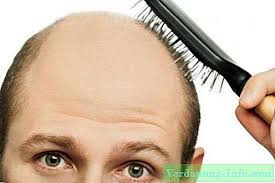 Plešatost ženy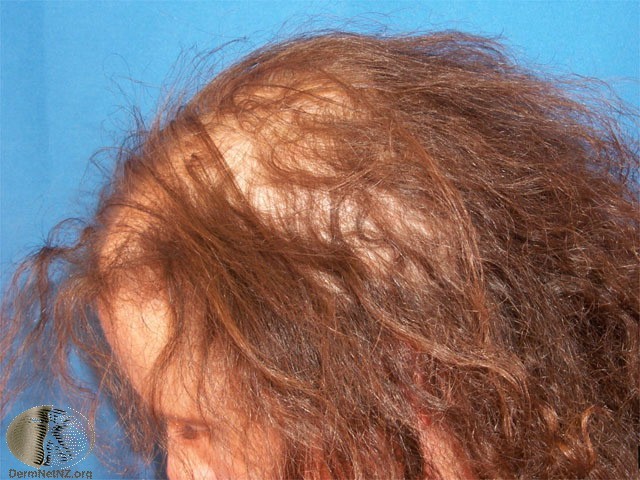 